В связи с кадровыми изменениями, руководствуясь статьями 26, 38 Устава города,ПОСТАНОВЛЯЮ1.	Внести в постановление администрации от 09.10.2019 № 1603 «Об утверждении Порядка признания граждан малоимущими на территории города Сосновоборска, Положения о комиссии по решению спорных вопросов при признании граждан малоимущими» следующие изменения:1.1	Приложение № 3 к постановлению читать в новой редакции, согласно Приложению 1 к настоящему постановлению.2.	Постановление вступает в силу в день, следующий за днем его официального опубликования в городской газете «Рабочий».Глава города                                                                                        А.С. КудрявцевПриложение № 1к постановлению администрации города Сосновоборска                                                                                 от «____» ___________ 2021 № ____СОСТАВКОМИССИИ ПО РЕШЕНИЮ СПОРНЫХ ВОПРОСОВ ПРИ ПРИЗНАНИИ ГРАЖДАН МАЛОИМУЩИМИ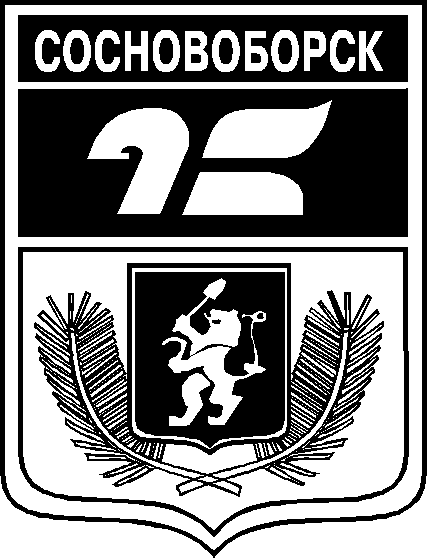 АДМИНИСТРАЦИЯ ГОРОДА СОСНОВОБОРСКАПОСТАНОВЛЕНИЕ___________ 2021                                                                                                        № _____О внесении изменений в постановление администрации города от 09.10.2019 № 1603 «Об утверждении Порядка признания граждан малоимущими на территории города Сосновоборска, Положения о комиссии по решению спорных вопросов при признании граждан малоимущими»Е.О.Романенкозаместитель Главы города Сосновоборска по социальным вопросам, председатель комиссииЕ.А. Мартиловаведущий специалист отдела развития предпринимательства и труда Управления планирования и экономического развития администрации города Сосновоборска, секретарь комиссииЧлены комиссии:А.В. Чернышева          депутат Сосновоборского городского Совета депутатов (по согласованию)Е.А. Малышеваруководитель Управления планирования и экономического развития администрации города СосновоборскаО.Ф. ЕлисееваО.А. ШаталоваВ.Н. БакулинТ.А. Силина    руководитель Финансового управления администрации города Сосновоборскаруководитель управления градостроительства, имущественных и земельных отношений администрации города Сосновоборсканачальник отдела капитального строительства и жилищно-коммунального хозяйства администрации города Сосновоборскаглавный специалист Управления градостроительства, имущественных и земельных отношений администрации города Сосновоборска